FARNOSŤ NOVÉ MESTO NAD VÁHOMpri príležitosti 100. výročia zjavení Panny Márie vo Fatimepozýva na Trojdnie púte Novomestského dekanátuvo farskom kostole Narodenia Panny Márie 7.9. – 9.9. 2017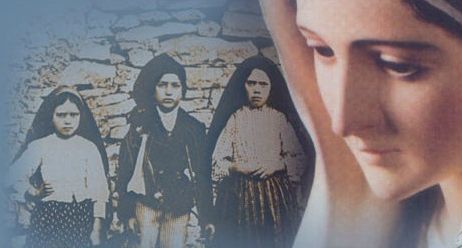                                                               Téma: Aktuálnosť Fatimského posolstva pre dnešnú dobuŠTVRTOK 7.9.18:30   sv.omša,  kazateľ:  Vdp. Peter Mášik, dogmatik, farár v Bratislave 	    –  Petržalke,   po sv. omši bude adorácia PIATOK 8.9.16:00   podujatie „Prepozitúra deťom“ (hry a súťaže na farskom nádvorí)18:30   sv.omša, kazateľ: Mons. Marián Gavenda, publicista  	    		    	     a sprievodca, autor knihy FatimaSOBOTA 9.9.17:00   sv.omša na nádvorí,  slávnostný kazateľ: 	    Mons. Stanislav Stolárik, rožňavský diecézny biskup,             za účasti kňazov 	Novomestského dekanátu 	    (s modlitbou  zasvätenia dekanátu P.Márii ),               po sv. omši agapé na nádvorí, dychová hudbaNEDEĽA 10.9.	    9:00   hodová omša za farníkov    11:00   omša pre rodiny s deťmi